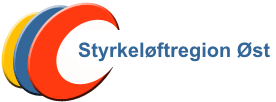 Medlemsklubber i Styrkeløftregion Øst 						Oslo, 4 mai 2019Innbydelse til treningscamp 2019Vi har gleden av å invitere til treningscamp, fredag 07. – søndag 09. juni.Vi møter i Brumunddal AK sine lokaler, Birkebeinerveien 21, 2316 Hamar.Bli med oss på en helg med mye trening og moro.Treningscampen er åpen for alle.Vi vil spesielt oppfordre ungdom og junior til å melde seg på. Ungdom og juniorer deltar også gratis. Øvrige mot en egenandel på kr. 500,-. (Inkluderer 2 overnattinger og mat som angitt under.) Vi vil oppfordre klubbtrenere til å bli med sine utøvere. Klubbtrenere og utøver vil da kunne delta gratis. Klubbtrener står da for treningsplanlegging for sin/ sine utøvere denne helgen. Regionstrenerne Pål Guddal, Gretar Hrafnsson og Marius Arnesen står for undervisning og oppfølging alle tre dagene. Vi trener sammen, hjelper hverandre og utveksler erfaringer.Et generelt treningsprogram for helgen vil bli laget for de som trenger det. Ta kontakt med regionstrener Marius Arnesen for et tilrettelagt program i forkant av sommercampen. Mail: marius.arnesen71@gmail.com Fredag: Vi starter kl. 15.00 ferdig skiftet. Det blir praktisk gjennomgang av øvelsene knebøy, benkpress og markløft. Vi ser også på nødvendig mobilitet hos de yngste.Vi avslutter treningen kl. 18.00 og møter til sosialt samvær og grilling hos Gretar kl. 19.30.Lørdag: Vi starter kl. 09.00 med dynamisk oppvarming før generell trening.Lunsj: servering av snitter. Etter lunsj kl. 13.00 blir det foredrag med Iraki Juma (https://www.irakinutrition.com/no/hjem/) om kosthold i forhold til styrkeutvikling.Etter foredraget tar vi treningsøkt nr. to for dagen. Avslutter kl. 17.00.Sosialt samvær og grilling ved Mjøsa ferie og fritidssenter kl. 19.30.Søndag: Vi starter kl. 10.00 med generell oppvarming og trening.Lunsj: servering av snitter.Etter lunsj blir det konkurranse i 5-kamp. Forventet avslutning ca. kl. 16.30 - 17.00.SosialtDet inviteres til sosialt samvær og grilling fredag og lørdag kveld. Drikke medbringes selv. Frokost lørdag og søndag står utøver for selv. OVERNATTING / MATRegionen dekker overnatting på Mjøsa ferie og fritidssenter, samt middag fredag og lørdag. Det blir også servert lunsj i BAK sine lokaler lørdag og søndag samt lett servering under treningsøktene. (Bananer, proteinbarer og drikke)Om det skulle være spesielle behov som vegetarmat eller halal så gi meg beskjed.Sengetøy / sovepose må medbringes selv. Det er reservert 18 overnattingsplasser i campinghytter.TransportRegionen dekker ikke reiseutgifter. Det hadde vært fint om flere har mulighet til å kjøre da det vil bli mange yngre utøvere. PÅMELDINGSamlet påmelding for klubben sendes til Marius Arnesen: marius.arnesen71@gmail.comPåmeldingsfrist: mandag 3 juni 2019.Møter en påmeldt deltaker ikke opp, må klubben dekke arrangørens kostnader for deltakeren.Velkommen til treningscamp 2019!Med vennlig hilsenStyrkeløftregion ØstMarius ArnesenKoordinerende RegionstrenerVedlegg: Program og påmeldingsskjemaTreningscamp 07.–09.2019 juniProgramTidspunkt			Tema								Fredag 07. juni:15.00 – 15.30		Oppvarming (Ferdig skiftet kl. 15.00)15.30 – 18.00		Trening 18.00				Vi reiser samlet hjem til Gretar19.30				Felles grillingLørdag 08. juni:09.00 – 09.30		Dynamisk oppvarming09.30 – 12.00 		Trening12.00 – 13.00		Lunsj 13.00 – 14.30 		Foredrag med ernæringsfysiolog Juma Iraki                             14.30 – 17.00 		Trening17.00 – 17.15		Uttøyning17.15.				Vi reiser samlet til Mjøsa ferie og fritidssenter19.30				Grilling Søndag 09. juni:10.00 – 10.30		Oppvarming10.30 – 13.00 		Trening13.00 – 14.00		Lunsj 14.00 – 17.00 		5-kamp. Takk for en flott helg og GOD SOMMER!PåmeldingsskjemaNB! Venligst kryss av for de dager utøver ønsker å delta.KontaktpersonE-postadresseTelefonNavnf.datoKlubbFre.Lør.Søn.Mailadr.TlfOver-natting